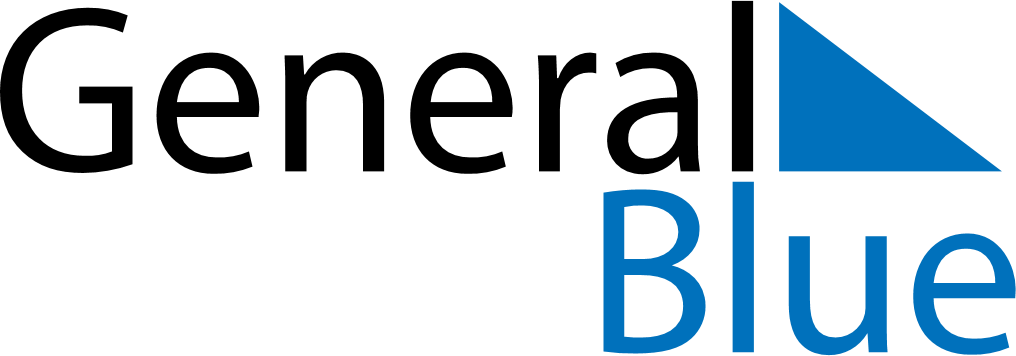 June 2024June 2024June 2024June 2024June 2024June 2024June 2024Nahanni Butte, Northwest Territories, CanadaNahanni Butte, Northwest Territories, CanadaNahanni Butte, Northwest Territories, CanadaNahanni Butte, Northwest Territories, CanadaNahanni Butte, Northwest Territories, CanadaNahanni Butte, Northwest Territories, CanadaNahanni Butte, Northwest Territories, CanadaSundayMondayMondayTuesdayWednesdayThursdayFridaySaturday1Sunrise: 4:51 AMSunset: 11:31 PMDaylight: 18 hours and 39 minutes.23345678Sunrise: 4:49 AMSunset: 11:33 PMDaylight: 18 hours and 43 minutes.Sunrise: 4:48 AMSunset: 11:34 PMDaylight: 18 hours and 46 minutes.Sunrise: 4:48 AMSunset: 11:34 PMDaylight: 18 hours and 46 minutes.Sunrise: 4:47 AMSunset: 11:36 PMDaylight: 18 hours and 49 minutes.Sunrise: 4:45 AMSunset: 11:38 PMDaylight: 18 hours and 52 minutes.Sunrise: 4:44 AMSunset: 11:40 PMDaylight: 18 hours and 55 minutes.Sunrise: 4:43 AMSunset: 11:41 PMDaylight: 18 hours and 58 minutes.Sunrise: 4:42 AMSunset: 11:43 PMDaylight: 19 hours and 0 minutes.910101112131415Sunrise: 4:41 AMSunset: 11:44 PMDaylight: 19 hours and 3 minutes.Sunrise: 4:40 AMSunset: 11:45 PMDaylight: 19 hours and 5 minutes.Sunrise: 4:40 AMSunset: 11:45 PMDaylight: 19 hours and 5 minutes.Sunrise: 4:39 AMSunset: 11:47 PMDaylight: 19 hours and 7 minutes.Sunrise: 4:38 AMSunset: 11:48 PMDaylight: 19 hours and 9 minutes.Sunrise: 4:38 AMSunset: 11:49 PMDaylight: 19 hours and 11 minutes.Sunrise: 4:37 AMSunset: 11:50 PMDaylight: 19 hours and 12 minutes.Sunrise: 4:37 AMSunset: 11:51 PMDaylight: 19 hours and 13 minutes.1617171819202122Sunrise: 4:36 AMSunset: 11:51 PMDaylight: 19 hours and 14 minutes.Sunrise: 4:36 AMSunset: 11:52 PMDaylight: 19 hours and 15 minutes.Sunrise: 4:36 AMSunset: 11:52 PMDaylight: 19 hours and 15 minutes.Sunrise: 4:36 AMSunset: 11:53 PMDaylight: 19 hours and 16 minutes.Sunrise: 4:36 AMSunset: 11:53 PMDaylight: 19 hours and 17 minutes.Sunrise: 4:36 AMSunset: 11:53 PMDaylight: 19 hours and 17 minutes.Sunrise: 4:36 AMSunset: 11:54 PMDaylight: 19 hours and 17 minutes.Sunrise: 4:36 AMSunset: 11:54 PMDaylight: 19 hours and 17 minutes.2324242526272829Sunrise: 4:37 AMSunset: 11:54 PMDaylight: 19 hours and 16 minutes.Sunrise: 4:37 AMSunset: 11:54 PMDaylight: 19 hours and 16 minutes.Sunrise: 4:37 AMSunset: 11:54 PMDaylight: 19 hours and 16 minutes.Sunrise: 4:38 AMSunset: 11:54 PMDaylight: 19 hours and 15 minutes.Sunrise: 4:39 AMSunset: 11:53 PMDaylight: 19 hours and 14 minutes.Sunrise: 4:39 AMSunset: 11:53 PMDaylight: 19 hours and 13 minutes.Sunrise: 4:40 AMSunset: 11:52 PMDaylight: 19 hours and 12 minutes.Sunrise: 4:41 AMSunset: 11:52 PMDaylight: 19 hours and 10 minutes.30Sunrise: 4:42 AMSunset: 11:51 PMDaylight: 19 hours and 9 minutes.